ΕΛΛΗΝΙΚΗ  ΔΗΜΟΚΡΑΤΙΑ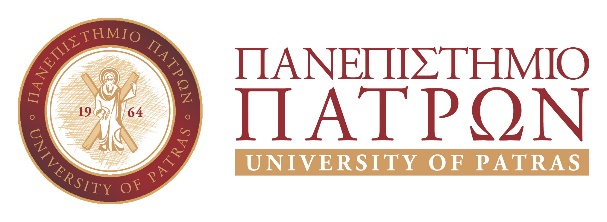                                                    Πάτρα           /        /2022….ΣΧΟΛΗ ΟΙΚΟΝΟΜΙΚΩΝ ΕΠΙΣΤΗΜΩΝ ΚΑΙ ΔΙΟΙΚΗΣΗΣ ΕΠΙΧΕΙΡΗΣΕΩΝΤΜΗΜΑ ΔΙΟΙΚΗΣΗΣ ΤΟΥΡΙΣΜΟΥΚουκούλι. 26334, ΠάτραΤηλ. 2610962875-2876-2877-2878-2879email: tourismsecr@upatras.grΠρος: Την Γραμματεία του Τμήματος Διοίκησης ΤουρισμούΑΙΤΗΣΗ(Στοιχεία Φοιτητή/τριας)Όνομα: 	Επώνυμο: 	Πατρώνυμο: 	Τομέας Προέλευσης:	Ειδικότητα	Έτος Πιστοποίησης:	Βαθμός Πιστοποίησης:	Διεύθυνση Κατοικίας:	Πόλη:	ΤΚ: 	Τηλ. Σταθερό: 	Τηλ. Κινητό: 	email:	Πάτρα, 	 Νοεμβρίου 202	Σας υποβάλλω αντίγραφο Πιστοποίησης, αντίγραφο Αναλυτικής Βαθμολογίας, καθώς και αντίγραφο Αστυνομικής Ταυτότητας για τη συμμετοχή μου στις κατατακτήριες εξετάσεις που θα διεξαχθούν στο Τμήμα σας, για το ακαδημαϊκό έτος202…… - 202……Θα συμμετάσχω ως απόφοιτος ΙΕΚ ή Μεταλυκειακού Έτους Σπουδών, σύμφωνα με την υπ’ αρ. 46935/Ζ1/21.04.2022 (ΦΕΚ 2031/21.4.2022 τ. Β΄) Υπουργική Απόφαση. Ο/Η ΑΙΤΩΝ/ΟΥΣΑ(Υπογραφή & Ονοματεπώνυμο)